Муниципальное бюджетное общеобразовательное учреждение «Средняя общеобразовательная школа № 10»ПЛАН работы  первичного отделения РДШ                                                                   Срок реализации: 2019 - 2020 учебный год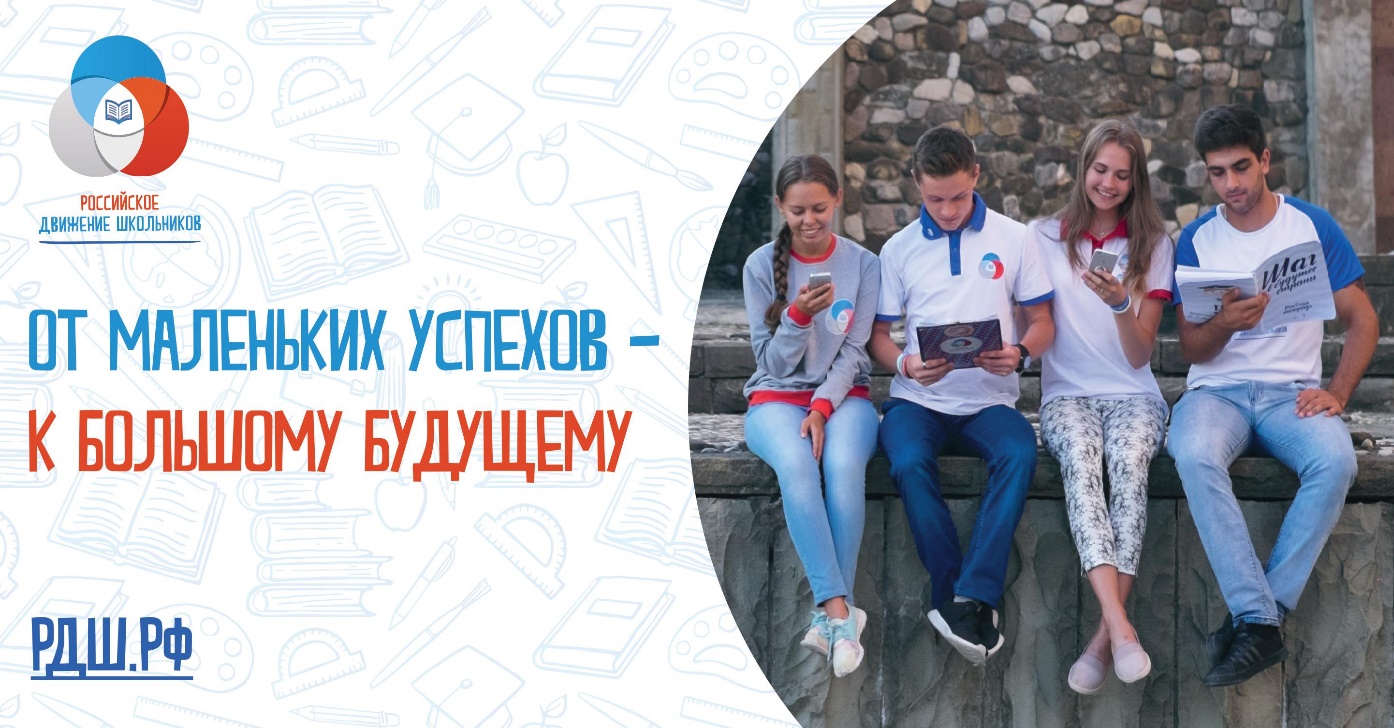 